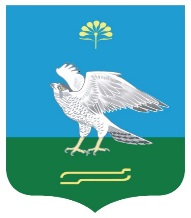 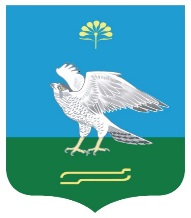 О внесении изменений в Соглашение между органами местного самоуправления муниципального района Миякинский район Республики Башкортостан и сельского поселения Зильдяровский  сельсовет муниципального района Миякинский район Республики Башкортостан о передаче сельскому поселению части полномочий 
муниципального района от 28 октября 2021 года № 102В соответствии со статьей 15 Федерального закона от 06 октября 2003 года № 131-ФЗ «Об общих принципах организации местного самоуправления в Российской Федерации», руководствуясь Законом Республики Башкортостан от 30.10.2014 №  39-з «О внесении изменений в Закон Республики Башкортостан "О местном самоуправлении в Республике Башкортостан», Совет сельского поселения Зильдяровский сельсовет муниципального района Миякинский район Республики Башкортостан РЕШИЛ:       1. Внести в Соглашение между органами местного самоуправления муниципального района Миякинский район Республики Башкортостан и сельского поселения Зильдяровский  сельсовет муниципального района Миякинский район Республики Башкортостан о передаче сельскому поселению части полномочий муниципального района от 28 октября 2021 года изменения согласно приложению.     2. Настоящее решение подлежит официальному опубликованию и размещению на официальном сайте Администрации сельского поселения Зильдяровский сельсовет муниципального района Миякинский район Республики Башкортостан. Глава сельского поселения                                                             З.З. Идрисовс. Зильдярово16.05.2022г № 129  Приложение к решению Советамуниципального районаМиякинский  районРеспублики Башкортостанот 16.05.2022 г. № 129Дополнительное соглашениек  Соглашению между органами местного самоуправления муниципального района Миякинский район Республики Башкортостан и сельского поселения Зильдяровский  сельсовет муниципального района Миякинский район Республики Башкортостан о передаче сельскому поселению части полномочий муниципального района от 21 октября 2021 года с. Киргиз-Мияки                                                            «16» мая 2022 годаСовет муниципального района Миякинский район Республики Башкортостан, именуемый в дальнейшем Район, в лице  председателя Совета муниципального района Миякинский район Республики Башкортостан Гилемзянова Ильшата Мавлявиеча, действующий на основании Устава, с одной стороны, и Совет сельского поселения Зильдяровский сельсовет муниципального района Миякинский район Республики Башкортостан, именуемый в дальнейшем Поселение, в лице председателя Совета сельского поселения Зильдяровский сельсовет муниципального района Миякинский район Республики Башкортостан Идрисова Зиннура Заригатовича, действующего на основании Устава, с другой стороны, заключили настоящее дополнительное соглашение о нижеследующем:1.Изложить пункт 3.2. раздела III в новой редакции:         «3.2.Объем межбюджетных трансфертов, необходимых для осуществления передаваемых полномочий Поселению определяется:          - исходя из протяженности автомобильных дорог, необходимости приобретения и установки дорожных знаков, согласно Проекту организации дорожного движения в населенных пунктах сельского поселения Зильдяровский сельсовет, приобретение и установка перильных ограждений и составляет рублей 1 300 121,68 рублей согласно приложению к Соглашению.2. Настоящее дополнительное соглашение вступает в силу с момента  его подписания, но не ранее его утверждения решениями Совета    муниципального района Миякинский район Республики Башкортостан и действует по 31 декабря 2022 года.3. Настоящее дополнительное соглашение является неотъемлемой частью Соглашения между органами местного самоуправления муниципального района Миякинский район Республики Башкортостан и сельского поселения Зильдяровский сельсовет муниципального района Миякинский район Республики Башкортостан о передаче сельскому поселению части полномочий муниципального района от 21 октября 2021 года.4. Настоящее Соглашение составлено в двух экземплярах по одному для каждой из Сторон, которые имеют равную юридическую силу.м.п.							м.п.Приложение к Соглашению от 16 мая 2022 года № 129Расчетденежных затрат на содержание автомобильных дорог местного значения в границах населенных пунктов сельского  поселения Зильдяровский сельсовет муниципального района Миякинский район Республики БашкортостанАсод = Нприв.сод  х L,где: Асод – размер средств из бюджета муниципального района Миякинский район РБ на содержание автомобильных дорог и обеспечение безопасности дорожного движения на них, включая создание и обеспечение функционирования парковок (парковочных мест);Нприв.сод  - приведенный норматив денежных затрат на работы по содержанию автомобильных дорог каждой категории (тыс. рублей/ км);L  - фактическая протяженность автомобильных дорог каждой категории в сельском поселений.Всего протяженность дорог – 24,550 км.Из них IV категории (асфальтов. покрытием)  –  2,65 км.	    V Категории 					- 21,9 км.Асод = (22500 х 2,65) + (16500х 21,9) = 52325+361350=413 975,00 рублей.Дополнительные денежные средства на содержание автодорог-454 035,80 рублей.-Средства на ремонт автомобильных дорог общего пользования местного значения-423 389,19 рублей из них:На объект «Ремонт дороги по улице Дружбы на участке км. 0,00-км. 1,180 в д. Тимяшево МР Миякинский район РБ»-395 922,58 рублей.На 2022 год-395 922,58 рублей из них:- за счет РБ-5 000,00 рублей;- за счет МДФ-390 922,58 рублей.На объект «Ремонт дорог по улицам Дружбы на участке км. 0,00-км. 0,980 и Восточная на участке км 0,00-км. 0,720 в д. Успех МР Миякинский район РБ»-27 466,61 рублей из них:    - за счет РБ-8 645,30 рублей;    - за счет МДФ-18 821,31 рублей.- Средства на выполнение работ по строительному контролю на ремонт автомобильных дорог общего пользования местного значения -8 721,69 рублей из них:На 2022 год- 8 721,69 руб.- за счет муниципального дорожного фонда-8 721,69 руб.Совет муниципального района Миякинский район Республики БашкортостанСовет сельского поселенияЗильдяровский сельсовет муниципального районаМиякинский районРеспублики БашкортостанПредседатель Советамуниципального районаМиякинский районРеспублики Башкортостан______________ /И.М. ГилемзяновГлава сельского поселенияЗильдяровский сельсовет муниципального районаМиякинский районРеспублики Башкортостан_____________ /З.З. Идрисов